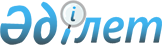 Об утверждении Правил содержания и выгула собак и кошек в населенных пунктах Целиноградского района
					
			Утративший силу
			
			
		
					Решение Целиноградского районного маслихата Акмолинской области от 19 марта 2012 года № 13/2-5. Зарегистрировано Управлением юстиции Целиноградского района Акмолинской области 24 апреля 2012 года № 1-17-172. Утратило силу - решением Целиноградского районного маслихата Акмолинской области от 3 августа 2012 года № 54/7-5

      Сноска. Утратило силу - решением Целиноградского районного маслихата Акмолинской области от 03.08.2012 № 54/7-5.      В соответствии с пунктом 2 статьи 3 Кодекса Республики Казахстан «Об административных правонарушениях» от 30 января 2011 года, подпунктом 8 пункта 1 статьи 6 Закона Республики Казахстан «О местном государственном управлении и самоуправлении в Республике Казахстан» от 23 января 2001 года Целиноградский районный маслихат РЕШИЛ:



      1. Утвердить прилагаемые Правила содержания и выгула собак и кошек в населенных пунктах Целиноградского района.



      2. Настоящее решение вступает в силу со дня государственной регистрации в Департаменте юстиции Акмолинской области и вводится в действие со дня официального опубликования.      Председатель сессии

      Целиноградского

      районного маслихата                        Б.Ибраев      Секретарь Целиноградского

      районного маслихата                        Р.Тулькубаев      Согласовано

      Аким Целиноградского района                М.Жунусов      Начальник

      государственного учреждения

      «Целиноградская районная

      территориальная инспекция

      Комитета ветеринарного надзора

      и контроля»                                Л.Садвакасов      Начальник

      государственного учреждения

      «Отдел внутренних дел

      Целиноградского района

      Департамента внутренних дел

      Акмолинской области Министерства

      внутренних дел

      Республики Казахстан»                      А.Болатов      Начальник

      государственного учреждения

      «Управление государственного

      санитарно-

      эпидемиологического надзора

      по Целиноградскому району

      Департамента

      Комитета государственного

      санитарно-

      эпидемиологического надзора

      Министерства здравоохранения

      Республики Казахстан

      по Акмолинской области»                    О. Шакабаев

Утверждены

решением Целиноградского

районного маслихата

от 19 марта 2012 года № 13/2-5 Правила

содержания и выгула собак и кошек

в населенных пунктах Целиноградского района 

Глава 1. Общие положения

      1. Настоящие Правила содержания и выгула собак и кошек в населенных пунктах Целиноградского района (далее – Правила) разработаны с целью регламентации содержания и выгула на территории Целиноградского района собак и кошек.



      2. Правила распространяются на всех без исключения физических и юридических лиц, содержащих собак и кошек независимо от форм собственности. Исключение составляют учреждения правоохранительных органов, имеющие служебных собак и питомники.



      3. Правила разработаны в соответствии с Кодексом Республики Казахстан «Об административных правонарушениях», Законом Республики Казахстан «О местном государственном управлении и самоуправлении в Республике Казахстан» и Законом Республики Казахстан «О ветеринарии». 

Глава 2. Условия содержания собак и кошек

      4. Хозяева, содержащие собак и кошек, соблюдают санитарно-гигиенические и ветеринарные правила.



      5. Исключается содержание собак в местах общего пользования многоквартирных домов (лестничных клетках, подвалах, коридорах), а также на балконах и лоджиях.



      6. Владельцы частных домов содержат собак в границах личного подворья, исключающих их побег. Имеют в наличии предупредительную табличку о наличии собак на воротах при входе на подворье.



      7. Собаки и кошки, находящиеся в общественных местах без сопровождающих лиц, кроме оставленных владельцами на привязи у предприятий и учреждений, считаются бродячими и подлежат обязательному отлову специальными службами по отлову бродячих собак и кошек.

      Организация отлова и уничтожения безнадзорных собак и кошек организуется и производится в соответствии с действующим законодательством Республики Казахстан.



      8. Собаки и кошки проходят процедуру идентификации путем присвоения номера и получения ветеринарного паспорта. 

Глава 3. Порядок содержания собак и кошек

      9. Владельцы собак и кошек, независимо от юридического статуса и формы собственности:

      1) обеспечивают надлежащее содержание собак и кошек в соответствии с требованиями настоящих Правил;

      2) принимают необходимые меры к обеспечению безопасности окружающих, соблюдению санитарных правил;

      3) устраняют загрязнения в местах общего пользования и других общественных местах, образовавшиеся при содержании и выгуле собак и кошек;

      4) возмещают все затраты, связанные с прививками, осмотрами и содержанием животных, органам осуществляющих их;

      5) немедленно сообщают ветеринарному инспектору аульного (сельского) округа или в органы ветеринарного надзора и органы здравоохранения обо всех случаях укусов животными, а также внезапного падежа животных, при подозрении на заболевание, изолируют животное до прибытия специалистов ветеринарной службы или доставляют животное к ветеринарному врачу, не пользуясь общественным транспортом;

      6) утилизируют трупы павших животных на скотомогильнике, либо в трупосжигательных печах;

      7) предоставляют ветеринарным специалистам по их требованию животных для осуществления диагностических исследований и проведения вакцинаций и дегельминтизации.



      10. В случае установления фактов подозрения на заболевания домашних животных бешенством, ранее не прошедших процедуры идентификации и иммунизации против указанной инфекции - подвергаются изъятию и уничтожению в соответствии с законодательством Республики Казахстан. 

Глава 4. Порядок выгула собак и кошек

      11. Выгуливая собак и кошек, их владельцы соблюдают следующие правила:

      1) не выгуливают собак во дворах, на детских площадках, школьных дворах, стадионах, парках, скверах. Убирают за собакой или кошкой все загрязнения (естественные испражнения), случившиеся во время выгула;

      2) выгуливают собак в специально отведенных, огороженных местах, если таковых мест нет, выгул собак осуществляется на отведенных пустырях;

      3) в местах скопления людей, общественном транспорте и других общественных местах содержать собак на коротком поводке и в наморднике. В малолюдных местах допускается выгул собак на длинном поводке и в наморднике. В огороженных местах, а также на пустырях, при отсутствии людей разрешается отпускать собак с поводка, не снимая намордника;

      4) при выгуле собак в ночное время их владельцы принимают меры по соблюдению тишины. 

Глава 5. Заключительные положения

      12. За нарушение настоящих Правил ответственность определяется административным законодательством Республики Казахстан.
					© 2012. РГП на ПХВ «Институт законодательства и правовой информации Республики Казахстан» Министерства юстиции Республики Казахстан
				